Fact Check in de pandemische chaos.Lezing en discussieavond.Vrijdag 31 maart 2023. Aanvang 20.00 uur, einde: 21.30 uur.Utrecht: Sociëteit De Vereeniging. https://www.vereeniging.nl/algemeen/algemeen.aspxMariaplaats 14, 3511 LJ Utrecht. Ca. 5 minuten lopen vanaf Utrecht CS.Entree: gratis. Wel eerst aanmelden via: info@hetpillenprobleem.nl U krijgt een bevestiging van uw aanmelding via de e-mail.De Vlaamse KNO-arts Erwin Annys en oud-huisarts/epidemioloog Dick Bijl hebben zich herhaaldelijk uitgesproken over de pandemie. Voor de door de overheden genomen maatregelen, de werkzaamheid en veiligheid van de vaccins, de antivirale middelen en de QR-pas was geen wetenschappelijke onderbouwing. Alleen de liberale overheden in de Westerse landen, gesteund door de farmaceutische industrie en Big Tech gaven die onderbouwing op basis van slecht wetenschappelijk onderzoek.De rol van de media is teruggebracht tot doorgeefluik van deze weinig-wetenschappelijke berichten en fungeert niet langer als kritisch volger van het nieuws. Waar brengt ons dit alles naar toe?Annys en Bijl geven vanuit hun eigen ervaring hun visie op de gebeurtenissen in de afgelopen jaren. Zij gaan graag de discussie met u aan.Erwin Annys is auteur van Fact Check. Neen. Niet elke arts deelt de mening van de televisie-expert.www.moerasbever.comOnder redactie van Dick Bijl verschenen Pandemische Chaos. Het coronabeleid onder de loep  en Voorbij de pandemische chaos. Goed op weg?www.voorbijdepandemischechaos.nl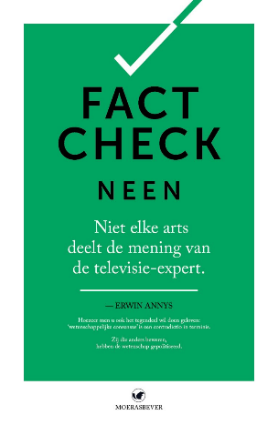 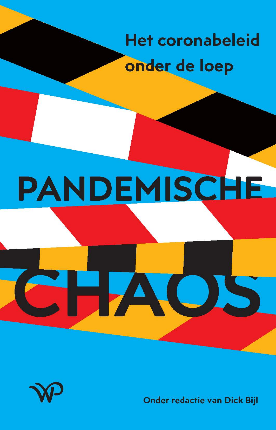 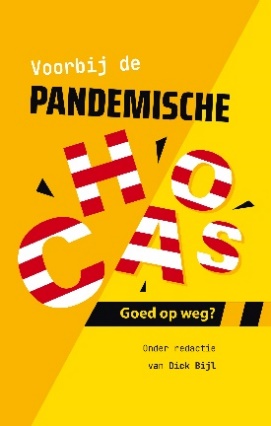 